sLesson 04CSC357 Machine Learning 21 January 2020 Stochastic Gradient DescentInstructor: Leon TabakAuthors: Alex Heisdorffer, Chenxi Liu, Yudong Zhang, Linda WangGradient Decent & Stochastic Gradient DecentGradient Decent:Gradient descent is an optimization algorithm used to minimize some function by iteratively moving in the direction of steepest descent as defined by the negative of the gradient. Dependent variable is error. Linear RegressionLoss Function (In the linear regression): Sum of the residuals = (Observed Height – Predicted Height) ^2Take derivatives of the loss function respect to intercept and slopePlug the initial guess of intercept and slope, get new slope2 at a particular pointStep Size = slope2 * learning rateNew Intercept = Old Intercept – Step SizeNew Slop = Old Slope – Step Size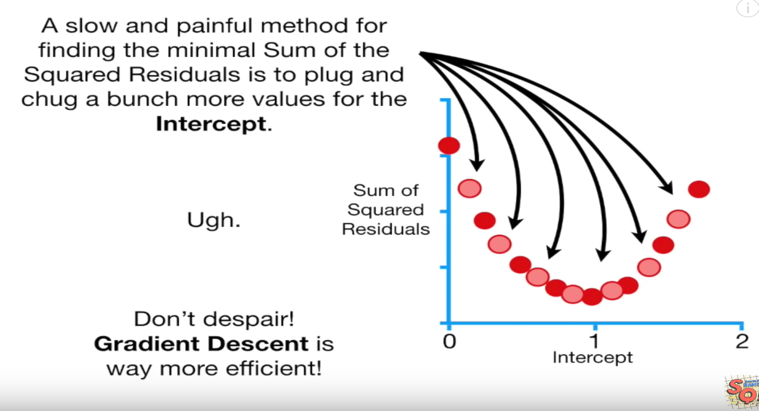 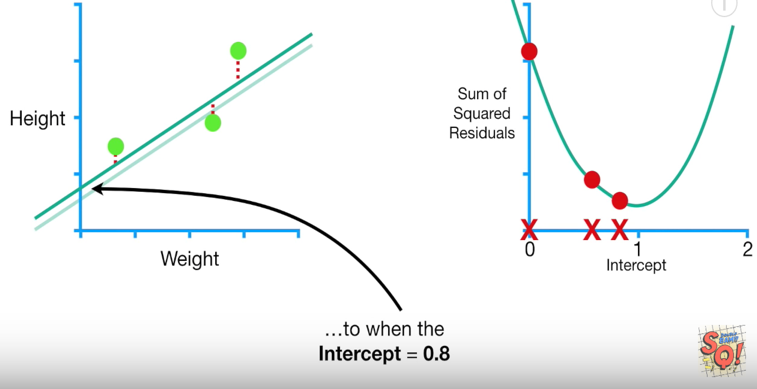 Gradient Decent stops when the step size is very close to 0. Every time, we will have better result: We can have new intercept and new slope. Stochastic Gradient Decent:In both gradient descent (GD) and stochastic gradient descent (SGD), you update a set of parameters in an iterative manner to minimize an error function.What happen if we have complicated model?Advantage:SGD would randomly pick on sample for each step. Just use that one sample to calculate the derivatives. In this example, SGD reduced the number of terms computed by a factor of 3. Stochastic Gradient Decent is especially useful when there are redundancies in the data. 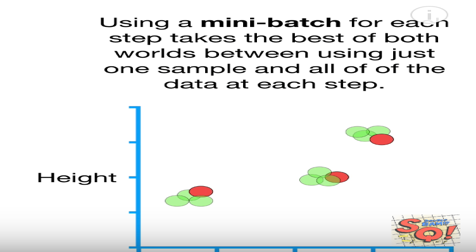 SGD normally means using one sample per step.It is more common to select a small subset of data, or Mini-Batch. Mini-Batch is more stable and faster. Reference:https://ml-cheatsheet.readthedocs.io/en/latest/gradient_descent.htmlhttps://towardsdatascience.com/stochastic-gradient-descent-clearly-explained-53d239905d31https://developers.google.com/machine-learning/crash-course/reducing-loss/stochastic-gradient-descent